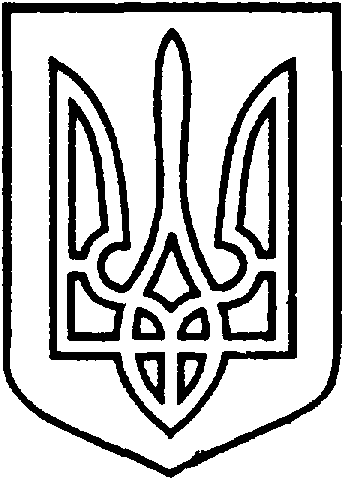 СЄВЄРОДОНЕЦЬКА МІСЬКА ВІЙСЬКОВО-ЦИВІЛЬНА АДМІНІСТРАЦІЯ  СЄВЄРОДОНЕЦЬКОГО РАЙОНУ  ЛУГАНСЬКОЇ  ОБЛАСТІРОЗПОРЯДЖЕННЯкерівника Сєвєродонецької міської  військово-цивільної адміністрації05 липня 2021  року                                                                 № 1093   Розглянувши заяву гр. Лаптєвої Оксани Володимирівни (вх. № 68713 від 31.05.2021) про затвердження проекту землеустрою щодо відведення земельної ділянки для ведення особистого селянського господарства, враховуючи, що земельна ділянка входить до складу домоволодіння, яке знаходиться у власності гр. Лаптєвої О.В., відповідно до Витягу з державного реєстру речових прав на нерухоме майно про реєстрацію права власності від 12.10.2018, відповідно до статей 121, 123 Земельного Кодексу України, статті 50 Закону України «Про землеустрій», керуючись пунктом 8 частини третьої статті 6, пунктом 27 частини першої статті 4 Закону України «Про військово-цивільні адміністрації»,    зобовʼязую:1. Затвердити гр. Лаптєвій Оксані Володимирівні проект землеустрою щодо відведення земельної ділянки, кадастровий номер 4412945200:02:001:0140 площею 0,1259 га, для ведення особистого селянського господарства,                             за адресою: Луганська обл., Сєвєродонецький район, с. Боброве, вулиця Православна,   будинок 98.     2.  Дане розпорядження підлягає оприлюдненню.          3.  Контроль за виконанням цього розпорядження покласти на  заступника керівника Сєвєродонецької міської військово-цивільної адміністрації Олега Кузьмінова.Керівник Сєвєродонецької міськоївійськово-цивільної адміністрації  		                   Олександр СТРЮКПро затвердження проекту землеустрою     щодо    відведення земельної ділянки               гр. Лаптєвій О.В. для ведення особистого селянського господарства, за адресою: Луганська обл.,  Сєвєродонецький район, с. Боброве, вул. Православна, буд. 98